ANEXO VIIIPROGRAMA DE INVESTIGACIÓN CIENTÍFICA Y DESARROLLO TECNOLÓGICO E021 EJERCICIO FISCAL: 2022“QUEJAS, DENUNCIAS O PETICIONES”NOMBRE DEL COMITÉ:INDIQUE SI SE TRATA DE UNA QUEJA, DENUNCIA O PETICIÓNQUEJOSO O DENUNCIANTE¿Desea que su queja o denuncia sea anónima? (sus datos personales se encuentran protegidos en términos de lo señalado por las leyes y demás disposiciones legales en materia de transparencia y Protección de Datos Personales)Datos de la Queja o Denuncia¿Dónde Ocurrieron los hechos?¿Cuáles fueron los hechos?, favor de describir el mayor detalle posible el motivo de la Queja, Denuncia o Peticiones.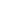 Servidor Público a quien presenta la Queja, Denuncia o Petición.¿Ante quien deseas presentar la queja, denuncia o petición?Otros elementos que sustenten la Queja, Denuncia o PeticiónEn caso de ser afirmativa descríbalas: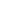 PeticiónDescriba de forma detallada su Petición: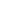 Fecha de Elaboración:DíaMesAñoNúmero de Folio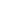 QUEJA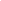 DENUNCIA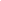 PETICIÓNSi esta es su selección, favor de pasar al numeral VI SI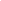 NO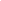 Proporcionar la siguiente informaciónNo proporcionar informaciónNo proporcionar información(Indique su nombre):Indique el medio por el cual es posible contactarlo:Indique el medio por el cual es posible contactarlo:Indique el medio por el cual es posible contactarlo:Indique el medio por el cual es posible contactarlo:Teléfono:Celular:Correo electrónico:Otro medio(especifique)Instancia Ejecutora:Instancia Ejecutora:Domicilio:Estado:Municipio:Localidad:Código Postal:Fecha de los Hechos:DíaMesAñoIndicar los datos de Servidos Público:Nombre del servidor Público:Puesto:Departamento de adscripción:Instancia Ejecutora:Presenta Pruebas: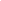 SI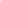 NOCuenta con Testigos: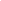 SI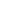 NOEn caso de ser afirmativo indique:En caso de ser afirmativo indique:En caso de ser afirmativo indique:En caso de ser afirmativo indique:CURPNombre completo del testigo 1:Número Telefónico:Nombre completo del testigo 2:Número Telefónico:Datos del BeneficiarioDatos del BeneficiarioNombre Completo:Puesto:Firma:Nombre, Puesto y firma de quien presentaNombre y Firma del Responsable de Contraloría SocialSi la Queja, Denuncia o Petición es anónima, solo deberán de entregar las evidencias correspondientes para su atención, de lo contrario no procederá la Queja, Denuncia o Petición.